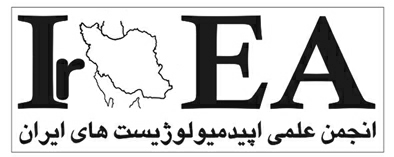 بسمه تعالیفرم عضويت پیوسته در انجمن علمی اپيدميولوژيست هاي ايران*****************************************************اطلاعات فردي1- نام:       آقا/ خانم                                                               2- نام خانوادگي: نام به انگليسی:                                                          نام خانوادگی به انگليسی: 3- تاريخ تولد:    /        /                                                                                           4 -کدملی:                                5-شماره شناسنامه:                                                                                                  6-نام پدر:                                             7-آدرس دقيق پستی: 9-شماره تلفن منزل (در صورت تمايل) :                                                 شماره تلفن همراه: 10-شماره تلفن محل کار:                                                                  شماره فاكس جهت تماس: 11-پست الكترونيك (1):12-پست الكترونيك (2):13-آیا عضو گروه تلگرامی انجمن هستید؟اطلاعات حرفه اي:1- آخرين مدرك تحصيلي: کارشناسی ارشد:               	                            دستياري يا دکتری تخصصی PhD 	           سال اخذ آخرين مدرك تحصيلی: محل اخذ آخرين مدرك تحصيلی:   سازمان ( اصلي ) استخدام ( در صورت شاغل بودن):                                                  نوع استخدام:            2- درجه علمي در دانشگاه (اگر عضو هيئت علمي هستيد) :الف-مربي	  ب- استاديار    	 ج-دانشيار  	 د-استاد                             تاريخ تکميل فرم                                                                                                                                                      امضاء :انجمن علمی اپيدميولوژيست‌هاي ايرانآدرس موقت: تهران –انقلاب-خيابان قدس- خيابان پورسینا- دانشگاه علوم پزشکی تهران- طبقه چهارم-اتاق 404E-mail: irea66486008@gmail.comhttp://www.irea.ir 